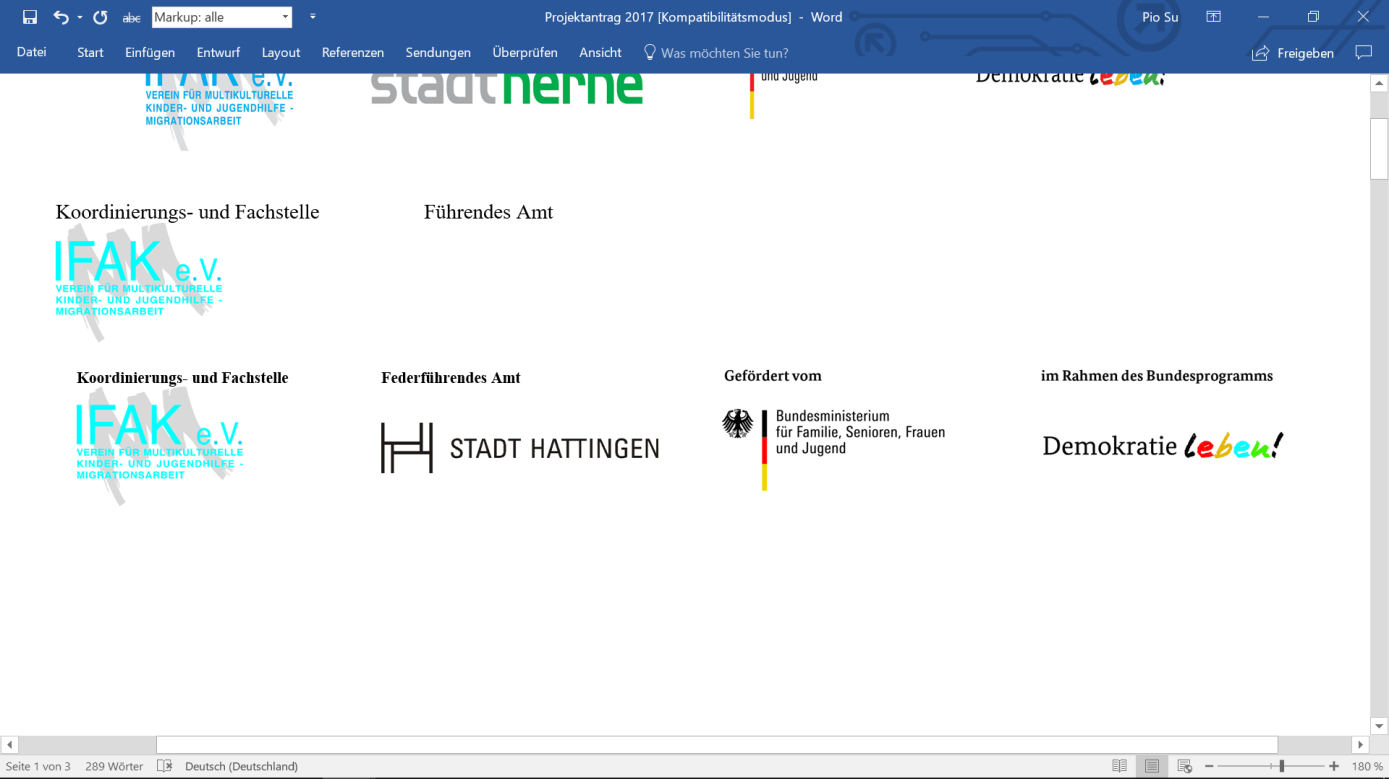 AntragsstellerIn/Träger11 Dem Förderantrag sind die Unterlagen gemäß Förderrichtlinien Punkt 6.1 beizulegen.Angaben zum ProjektKostenplan2 Wenn der Netto-Wert eines Honorarvertrags über 500 Euro liegt, sind mindestens drei schriftliche Angebote sowie die Vergabeentscheidung auf einem dafür vorgesehenen Formblatt zu dokumentieren. 3 Eine Kostenerhöhung nach Bewilligung ist nicht mehr möglich – bitte dieses bei der Kostenkalkulation berücksichtigen! Antrag auf Förderung von Maßnahmen im Rahmen des Bundesprogramms „Demokratie leben! Aktiv gegen Rechtsextremismus, Gewalt und Menschenfeindlichkeit“ im Förderbereich A „Bundesweite Förderung lokaler Partnerschaften für Demokratie“ in Hattingenaus dem Aktions- und Initiativfond 2017AnsprechpartnerIn:ggf. Verein/Institution:Anschrift: Telefon:Fax: Email: Geldinstitut: KontoinhaberIn:IBAN:BIC: Projekttitel:Durchführungsort und -zeitraum: Projektskizze (kurze und prägnante Darstellung des Gesamtprojektes und Erläuterung der Bedarfs- bzw. Ausgangslage):




Förderschwerpunkt (Schwerpunktbereich gemäß Ausschreibung):

Konkrete Ziele (Was soll zum Ende des Projektes/der Maßnahme unter Berücksichtigung der Förderziele des Gesamtprojekts „Demokratie leben!“  Hattingen und des Tätigkeitsfelds Ihrer Institution erreicht werden?):
1.2.3.
Zielgruppe (Wer soll mit dem Projekt erreicht werden?):Arbeits- und Zeitplan (Aktivitäten während der Laufzeit des Projekts und Durchführungstermine):Kooperationspartner (Wer ist an dem Projekt beteiligt?):Öffentlichkeitsarbeit (Welche öffentlichkeitswirksamen Aktivitäten sind geplant? Hinweis: Veröffentlichungen/Flyer müssen vor Drucklegung der Koordinierungs- und Fachstelle vorgelegt werden!):Honorare/Gagen/Aufwandsentschädigungen2:
Pädagogisches Material:
Öffentlichkeitsarbeit:
Fahrtkosten:
Sonstige Kosten:Voraussichtliche Gesamtkosten3: Ich versichere die Richtigkeit und Vollständigkeit der Angaben und Anlagen.

Ort, Datum				            Stempel und rechtsverbindliche UnterschriftVon der Koordinierungs- und Fachstelle auszufüllen: 
Eingangsdatum mit allen Unterlagen: 
Vorstellung im BgA am: 
Bewilligung/Ablehnung im BgA am: 